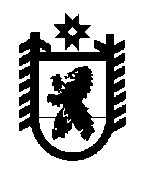 Республика КарелияМежведомственная комиссия по делам несовершеннолетних и защите их прав 185028 г. Петрозаводск, пр. Ленина, 19 тел. 79-94-02,  ф. 7993-91	14.01.2015                113/03-09/АиПЛАН РАБОТЫМежведомственной комиссии по делам несовершеннолетних и защите их прав Республики Карелия на 2015 годМежведомственная комиссия по делам несовершеннолетних и защите их прав Республики Карелия (далее – Межведомственная комиссия) определила следующие приоритетные направления в своей работе в 2015 году: - профилактика  жестокого обращения с детьми; - обеспечение защиты прав и законных интересов детей-сирот и детей, оставшихся без попечения родителей;- профилактика правонарушений и преступлений несовершеннолетних;- профилактика употребления несовершеннолетними наркотических и психоактивных  веществ.Вопросы для рассмотрения на заседаниях Межведомственной комиссии в 2015 году2. Координация деятельности органов и учреждений системы профилактики безнадзорности и правонарушений несовершеннолетних3. Методическое и  информационное  обеспечение деятельности органов и учреждений системы профилактики безнадзорности и правонарушений несовершеннолетнихОтветственный секретарь Межведомственной комиссиипо делам несовершеннолетних и защите их прав Республики Карелия                                       А.А. Лебединская№Вопросы для рассмотренияОтветственные за исполнение1 квартал1 квартал1 квартал1.О состоянии преступности                   и правонарушений среди несовершеннолетних             по итогам 2014 годаМинистерство внутренних дел        по Республике Карелия2.Об итогах реализации Комплексных мер по профилактике безнадзорности и правонарушений несовершеннолетних  в Республике Карелия за 2014 годАппарат Межведомственной комиссии по делам несовершеннолетних и защите Республики Карелия, Министерство здравоохранения и социального развития Республики Карелия3.Исполнение государственных полномочий органами местного самоуправления Республики Карелия в части обеспечения жилыми помещениями детей-сирот, детей, оставшихся без попечения родителей, а также лиц из их числа, в 2014 годуМинистерство образования Республики Карелия2 квартал2 квартал2 квартал1.О профилактике преступлений насильственного характера в отношении несовершеннолетних в Республике Карелия Министерство внутренних дел    по Республике Карелия2.Об опыте работы ГБУЗ «Детская республиканская больница» по оказанию медицинской помощи беспризорным и безнадзорным детям и выявлению случаев жестокого обращения с детьмиМинистерство здравоохранения       и социального развития Республики Карелия3.О наркоситуации среди несовершеннолетних в Республике Карелия, в том числе употреблении  наркотических, психотропных веществ и курительных смесей. Об организации наркологической помощи и реабилитации несовершеннолетних УФСКН РФ по РК, Министерство внутренних дел        по Республике Карелия,  Министерство здравоохранения и социального развития Республики Карелия, Министерство образованияРеспублики Карелия3 квартал3 квартал3 квартал1.О результатах межведомственного взаимодействия в работе по оказанию различных видов помощи несовершеннолетним, состоящим на учете в уголовно-исполнительной инспекции, по итогам первого полугодия 2015 годаУправление Федеральной службы исполнения наказаний России по Республике Карелия2.Об организации профессиональной ориентации обучающихся общеобразовательных организаций, в том числе из числа, находящихся в социально опасном положенииМинистерство образования Республики Карелия3.Об организации проведения мероприятий, направленных на профилактику правонарушений несовершеннолетних, формирование у них здорового образа жизни.Министерство          по делам молодежи, физической культуре и спорту Республики Карелия 4 квартал4 квартал4 квартал1.Об организации деятельности служб психолого-педагогического и медико-социального сопровождения образовательных организаций Республики Карелия по вопросам профилактики девиантного поведения несовершеннолетнихГБОУ РК «Центр диагностики и консультирования»2.Об итогах реализации проекта «В лучших интересах детей Республики Карелия»Министерство здравоохранения       и социального развития Республики Карелия, КРОО «Служба реабилитации «Возрождение»3.О музыкально-просветительской деятельности БУ «Карельская государственная филармония»: духовно-нравственное воспитание детей и молодежиБюджетное учреждение «Карельская государственная филармония»№Наименование мероприятий Ответственный исполнительСроки проведенияАнализ результатов проведения Комплексных мер по профилактике безнадзорности и правонарушений несовершеннолетних в Республике Карелия за 2014 годМежведомственная комиссия первый кварталПодготовка отчета о состоянии профилактики безнадзорности и правонарушений несовершеннолетних в Республике Карелия за 2014 годМежведомственная комиссия, органы и учреждения системы профилактики безнадзорности и правонарушений несовершеннолетнихпервый кварталРазработка и утверждение комплексных мер по профилактике безнадзорности и правонарушений несовершеннолетних в Республике Карелия на 2015 годМежведомственная комиссия, органы и учреждения системы профилактики безнадзорности и правонарушений несовершеннолетнихпервый кварталРазработка и утверждение плана работы Межведомственной комиссии на 2015 год Межведомственная комиссияянварь Анализ проведения мероприятий Межведомственного плана по профилактике преступности и правонарушений несовершеннолетних в Республике Карелия на 2014-2015 годыМежведомственная комиссия,  органы и учреждения системы профилактики безнадзорности и правонарушений несовершеннолетнихежеквартальноИсполнение решений Правительственной комиссии по делам несовершеннолетних и защите их прав (в рамках своей компетенции)Межведомственная комиссия, органы и учреждения системы профилактики безнадзорности и правонарушений несовершеннолетнихвесьпериод  Подготовка аналитических материалов, справок о деятельности Межведомственной комиссии по запросам Правительственной комиссии по делам несовершеннолетних и защите их правМежведомственная комиссиявесь периодКонтроль за исполнением поручений Межведомственной комиссии Межведомственная комиссиявесь периодРазмещение информации о деятельности Межведомственной комиссии в средствах массовой информации Межведомственная комиссияв течение года Организация телепередачи на телеканале «Сампо ТВ» по теме: «Употребление несовершеннолетними антинаркотических, психоактивных веществ, в частности курительных смесей»Межведомственная комиссия,  органы системы профилактики безнадзорности и правонарушений несовершеннолетнихпервый кварталУчастие в подготовке и работе совещаний, «круглых столов», конференций, семинаров, проводимых органами государственной власти, общественными организациями по вопросам, входящим в компетенцию Межведомственной комиссии Межведомственная комиссия, органы и учреждения системы профилактики безнадзорности и правонарушений несовершеннолетнихпо мере необходимостиПроведение круглого стола с участием представителей органов и учреждений системы профилактики безнадзорности и правонарушений несовершеннолетних по профилактике жестокого обращения с несовершеннолетними Межведомственная комиссия, органы и учреждения системы профилактики безнадзорности и правонарушений несовершеннолетнихпервый кварталРабота с документами, подготовка нормативно-правовых актов, предложений и замечаний по проектам нормативно правовых актов, поступающих в Межведомственную комиссию (в рамках своей компетенции)Межведомственная комиссиявесь периодОрганизация межведомственных выездов по изучению деятельности органов и учреждений системы профилактики безнадзорности и правонарушений несовершеннолетних муниципальных районов и городских округов в Республике Карелия в районы со сложной криминогенной обстановкой по линии несовершеннолетних (по отдельному плану)Межведомственная комиссия, органы и учреждения системы профилактики безнадзорности и правонарушений несовершеннолетнихв течение года№Наименование мероприятий Ответственный исполнительСроки проведенияУстное консультирование специалистов комиссий по делам несовершеннолетних и защите их прав муниципальных образований Республики Карелия (в том числе  по телефону), граждан по вопросам защиты прав детей Межведомственная  комиссиявесь периодПроведение республиканского семинара для специалистов муниципальных комиссий по делам несовершеннолетних и защите их прав Республики КарелияМежведомственная комиссия, Министерство образования Республики Карелияоктябрь Анализ статистических отчетов показателей деятельности комиссий по делам несовершеннолетних и защите их прав муниципальных образований в Республике КарелияМежведомственная комиссия, Министерство образования Республики Карелияфевраль, июль Подготовка и издание Информационных вестников для комиссий муниципальных образованийМежведомственная комиссияежеквартально Подготовка методических рекомендаций, информационных писем с целью оказания помощи специалистам муниципальных комиссийМежведомственная комиссия, Министерство образования Республики Карелияв течение годаИздание печатной продукции по профилактике  жестокого обращения с несовершеннолетнимиМежведомственная комиссияпервое полугодие Изучение и распространение положительного опыта работы муниципальных комиссий по делам несовершеннолетних и защите их прав Республики Карелия,  других субъектов Российской Федерации Межведомственная  комиссиявесь период